							Nr. 43/2022 din 23.10.2022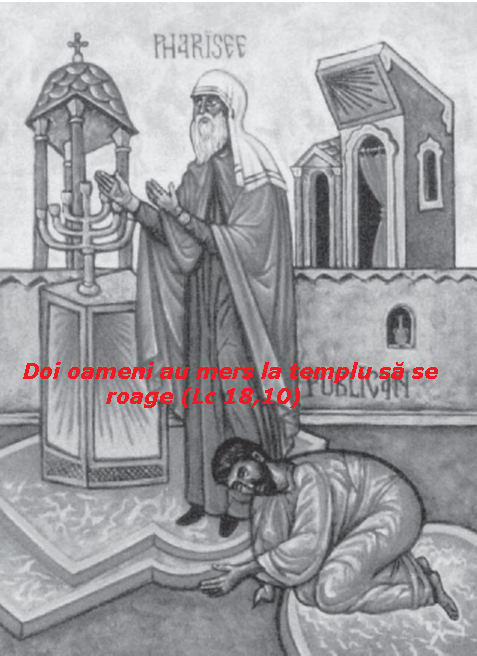 Din cuprins: Adevăr și dreptatePag. 2Semnificația numelui IsusPag. 2Canonizări la VaticanPag. 4Scrisoarea pentru noul An PastoralPag. 5Celula viețiiPag. 5Problema cea mai publică din lume. Pag. 5Dubioasă „Problema sfântă”Pag.  6Evlavia este comunicarePag. 6Momentul fondări Euharistie și Testamentul lui IsusPag. 6Adevăr și dreptateDuminica 30 de peste an – ciclul COricine se înalță pe sine, va fi umilitCâți bolnavi s-au întâlnit cu Isus în drumurile sale de la un loc la altul! Îl căutau, ca să-l roage pentru vindecare de diferite boli. Astăzi însă, Domnul îți întoarce atenția, cu care nu a venit nimeni la el, chiar dacă este atât de extinsă. Este de fapt boală mai dăunătoare decât alte boli, pentru că cei afectați trăiesc în convingerea, că se bucură de o sănătate mult mai bună decât toți ceilalți. Este boala amăgirii oarbe de sine, care este în contradicție cu  dreptatea și cu iubirea de Dumnezeu și aproapele. Nu te baza pe faptul, că nu te privește pe tine. Dimpotrivă, roagă-l pe Duhul Sfânt cum ai făcut-o altădată, pentru darul deschiderii și  adevăratei cunoașteri și citește cu mare atenție parabola lui Isus. Boala, despre care este vorba, o vezi la farizeu, care mândru pășește prin templu, poate chiar înaintea sfântului altar. A venit să-i spună lui Dumnezeu, cât de mulțumit este de sine. În propria lui fericire nici nu știe, pentru ce ar trebui să se roage, doar mulțumește pentru îngâmfarea sa de automulțumire, că nu este așa cum sunt alți oameni. Poate, că ai vrea în acest moment să-i mulțumești lui Dumnezeu, că nu ești la fel ca acest farizeu. Dacă însă te-ai uita mai atent, probabil ai cunoaște, că acela, care îi vorbește astfel lui Dumnezeu în fața altarului, nu este altcineva, decât tu însuți. Primește această ocazie să privești în interiorul tău, la fel cum ești obișnuit să te uiți la alții. Acesta este unicul mod, cum poți constata, dacă nu te-a cuprins boala automulțumirii. Este înclinarea de a judeca pe alții, în așa fel, încât îi compari cu tine, și tocmai în acest moment îți bazezi aprecierea propriei tale persoane. Justificarea nu-și are originea în faptul, că ai un sentiment plăcut despre tine. Bucuria, care se construiește pe amorul propriu, este mai mult decât îmbătătoare. Te va conduce foarte ușor într-un vis amăgitor, ca și cum tot pentru ce te-ai hotărât în momentul entuziasmului, realmente ai realizat. Vezi de timpuriu acolo, unde în realitatea abia ai făcut primii pași. Chiar dacă vei pleca sincer, nu trebuie să uiți: cu cât sectorul respectiv ți se pare mai mare, pe care pe drumul spre desăvârșire l-ai făcut deja, cu atât mai mic în comparație, cu ceea ce mai ai de mers. Realitatea și bucuria durabilă ți-o poate dărui doar adevărul, cunoscut și recunoscut. Nicidecum sentimentul tău de bine te poate justifica. Sentimentul de bine poate să ajungă, când vei fi îndreptățit, pentru că ai primit iertarea. Această boală farizeică nu este ispita celor călduți (nici calzi nici reci) și a credincioșilor medii. Este mai curând cursa pentru aceia, care se încadrează singuri în rândul celor mai buni, poate chiar modelelor catolice. Cu cât lista ta este mai lungă, a faptelor meritorii pe care le-ai făcut deja și încă le mai faci, cu atât mai puțin loc îți rămâne pentru enumerarea acelora, pe care trebuia să le faci  și nu le-ai făcut încă, ceea ce nu trebuia să faci, nici măcar cu gândul. Poate ți se pare, că nu ești conștient de nimic, din ceea ce ar trebui să-ți reproșezi, dar atenție! Nu se întâmplă pentru că, privirea amorului tău propriu, obosit din faptul, cât de amănunțit examinează la distanță slăbiciunile și răutatea celorlalți, privind îndeaproape la tine însuți este dint-o dată atât de miop, încât nu este capabil să deosebească, câte lucruri care nu au fost bune și fără valoare sunt tocmai în propria ta inimă? Și acele lucruri, care ți s-au dăruit, pot deveni pentru tine o ocazie seducătoare de a te complace în tine însuți. Nu te bazezi pe faptul că ești creștin printre atâția necunoscători de Dumnezeu? Mai curând ar trebui să te cuprindă frica, că nu știi să te comporți corespunzător cu darul nemeritat al botezului. Acesta îți impune, că ești  în comunitatea aleasă, și alții nu pot face parte din ea? Gândește-te, dacă această comunitate nu-ți corespunde mai curând, pentru că te flatează. Nu te simți superior față de alți pentru cunoștințele tale? Vei cunoaște aceasta din faptul, că întrebările lor vor trezi în tine o mirare nerăbdătoare asupra lipsei de cunoștințe a acestora, așa că răspunzi la modul, care mai curând îi umilește, decât să-i îmbogățească.  Te bazezi mai curând pe faptul, că ți-ai impus devoțiuni și rugăciuni, pe care alții nu le fac? Poate tocmai își pierd din valoare. Poți să-ți calculezi toate prioritățile tale, dar ești capabil să accepți, că Dumnezeu le poate considera pe toate ca nimic și ca un gol cu care dintre prioritățile și meritele tale ar putea să se laude condamnatul, pe care l-au condamnat împreună cu Isus la răstignirea? Și a fost suficientă o singură propoziție: „Doamne, adu-ți aminte de mine!…” pentru ca Domnul să-i dea prioritate față de toți și să-i promită, ceea ce încă nu a promis nimănui. Nu este de fapt același lucru, ceea ce-i prezintă ui Dumnezeu vameșul, care nici nu îndrăznește să-și ridice ochii spre cer  și doar smerit se roagă: „Dumnezeule, ai milă de mine? Dumnezeu nu este partinic. Cine îl slujește din toată inima, acela îi este plăcut lui Dumnezeu. Nu te baza pe faptul, că odată vei putea să-i arăți Domnului, câți au fost aceia, care nu puteau să se compare cu tine.  Cu cât mai mulți au fost, cu atât mai mult poți să ai reclamanți pentru tine, pe care poate doar în ascunzișurile inimii i-ai desconsiderat, pentru că ai dezvoltat supremația ta. În realitate nu ai absolut pe nimeni, deasupra căruia ai putea să te înalți. Și cel mai desconsiderat dintre ultimii poate avea cu tot comportamentul lui negativ,  o prioritate hotărâtoare: o recunoaștere clară, că de fapt nu are nicio prioritate, și astfel doar în sinceritatea inimii se roagă: Dumnezeule, ai milă de mine, păcătosul, nu uita de mine, când vei fi în împărăția ta.Domnul este aproape acelora, care au inima smerită. Să audă cei smeriți și să se bucure. Sursa: Světlo, nr. 43/2007, pag. 3Semnificația numelui „Isus”În Scrisoarea către Filipeni, Sfântul Apostol Pavel spune: „Ca întru numele lui Isus, tot genunchiul să se plece, al celor cereşti şi al celor pământeşti şi al celor de dedesubt” (2, 10).Creștinii au știut întotdeauna că numele „Isus” este un nume puternic, dar mulți nu-i cunosc semnificația și originea.Mai întâi de toate, numele lui Isus vine de la îngerul Gabriel, care îi transmite Sfintei Fecioare: „ Şi iată vei lua în pântece şi vei naşte un fiu şi vei chema numele lui Isus” (Lc 1, 31).În Enciclopedia Catolică se spune: „cuvântul „Iesus” este forma latină a grecescului „ Ἰησοῦς”, care la rândul său este transliterarea ebraicului „יְהשֻׁוֹעַ” (Jeshua, Iosua sau Jehoshua), care înseamnă „Domnul mântuiește”.”Catehismul Bisericii Catolice adaugă: „Isus înseamnă în ebraică: "Dumnezeu mântuieşte". La Bunavestire, îngerul Gabriel îi dă ca nume propriu numele de Isus, care exprimă în acelaşi timp  identitatea şi misiunea lui” (CBC 430).Acest nume era comun în Vechiul Testament și în momentul nașterii lui Isus. Era strâns legat de numele „Iosua”. Din acest motiv, figura lui Iosua din Vechiul Testament (mai ales în Cartea Numerilor) este adesea considerată o prefigurare a lui Isus, care va conduce Poporul lui Dumnezeu, în țara făgăduită.Potrivit unor izvoare antice, numele grec ar fi legat de verbul „ιἆσθαι” [iasthai], care înseamnă „a vindeca”. Prin urmare, nu este o surpriză faptul că unii Părinți greci au asociat numele lui Isus acestei rădăcini. Numele lui Isus este un nume puternic care arată, pe de-o parte, cine este Isus, și pe de altă parte, care este misiunea sa pe pământ.„Numele de Isus înseamnă că numele lui Dumnezeu însuşi este prezent în persoana Fiului său făcut om, pentru răscumpărarea universală şi definitivă din păcate. Este numele divin care singur aduce mântuirea, şi de acum înainte poate fi invocat de toţi pentru că, prin Întrupare, s-a unit cu toţi oamenii astfel încât nu este un alt nume dat oamenilor sub cer prin care să putem fi mântuiţi" (CBC 432).  Traducere: Liviu Ursu Sursa:it.aleteia.orgSursa in limba romana:  http://e-communio.ro/stire7360-semnificatia-numelui-isusCanonizări la Vatican09.10.2022, Vatican (Catholica) - Biserica Catolică a dobândit duminică doi noi sfinți, Papa Francisc canonizându-i pe Sfântul Artemide Zatti și pe Sfântul Giovanni Battista Scalabrini. Cei doi sfinți s-au născut amândoi în Italia în secolul al XIX-lea și au slujit altora pe fondul emigrării masive a sute de mii de italieni în fiecare an la începutul secolului al XX-lea. Scalabrini este cunoscut pentru că a fondat un ordin misionar care a slujit imigranții, în timp ce Zatti a fost el însuși un imigrant, părăsind Italia pentru Argentina împreună cu familia sa în 1897, la vârsta de 16 ani. În cadrul unei Liturghii în aer liber, în Piața San Pietro, pe 9 octombrie, mulțimea a cântat Litania sfinților în timp ce Papa se pregătea să îi declare în mod solemn pe cei doi sfinți.

Cu toiagul pastoral în mână, Papa Francisc a proclamat în latină: „Pentru cinstirea Preasfintei Treimi, pentru exaltarea credinței catolice și pentru sporirea vieții creștine, prin autoritatea Domnului nostru Isus Cristos și a Sfinților Apostoli Petru și Paul, precum și a noastră, după o deliberare adecvată și rugăciuni dese pentru asistență divină, și după ce am cerut sfatul mai multor frați Episcopi, îi declarăm și definim pe Fericiții Giovanni Battista Scalabrini și Artemide Zatti drept sfinți și îi înscriem în rândul sfinților, decretând ca ei să fie venerați ca atare, de întreaga Biserică.”

După ce Evanghelia a fost citită atât în latină, cât și în greacă, Sfântul Părinte a spus în predica sa că cei doi noi sfinți pot mijloci pentru „a ne ajuta să pășim împreună, fără ziduri ale divizării; și să cultivăm acea noblețe a sufletului, atât de plăcută lui Dumnezeu, care este recunoștința”. Papa a spus că această canonizare l-a făcut să se gândească la numeroșii migranți care suferă astăzi, menționând refugiații din Ucraina și imigranții care încearcă să traverseze Mediterana pentru a ajunge în Europa.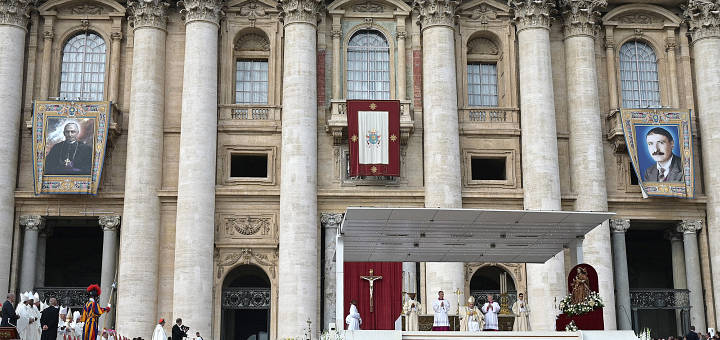 Sursa: www.catholica.ro ÎPS Aurel Percă a publicat scrisoarea pentru noul An Pastoral08.10.2022, București (Catholica) - Vineri, 7 octombrie 2022, în sărbătoarea Sfintei Fecioare Maria, Regina Rozariului, ÎPS Aurel Percă, Arhiepiscop Mitropolit de București, a publicat scrisoarea pentru noul An Pastoral cu tema „Iertarea, alinarea, slujirea, comuniunea de viață”, dedicată Sacramentelor de vindecare și de slujire a comuniunii creștine: Pocăința, Maslul, Preoția și Căsătoria.

Adresată întregii Arhidieceze de București, preoților, persoanelor consacrate și laicilor, scrisoarea pastorală a Arhiepiscopului de București are drept scop orientarea activităților pastorale din parohii, institute de viață consacrată, asociații, etc., în noul An Pastoral, propunând titluri și subiecte care este propus pentru cateheze, care însoțesc mai departe spiritul sinodal în care ne aflăm, dat fiind că anul viitor, în octombrie va fi celebrat Sinodul Episcopilor la Vatican. Acest An Pastoral este ultimul, din ciclul trienal cu care ÎPS Aurel Percă și-a deschis mandatul pastoral în Arhidieceza de București, punând în centru „Liturgia, celebrare divină, viață creștină”, cu scopul de a favoriza o cunoaștere mai profundă a liturgiei și o participare activă la toate celebrările Sacramentelor.

După prezentarea naturii și importanța Liturgiei în viața Bisericii, în conformitate cu Constituția liturgică Sacrosanctum Concilium(Anul Pastoral 2020-2021) și a Sacramentelor inițierii creștine – temelia vieții creștine – (Anul Pastoral 2021-2022), suntem la etapa a treia a planului pastoral trienal, care va fi însoțită de prezentarea Sacramentelor de vindecare și a Sacramentelor de slujire a comuniunii. „Toate Sacramentele sunt puncte de plecare pentru a duce o viață tot mai creștină. Sacramentele sunt autentic și adevărat trăite, dacă duc la consecințe în viața de zi cu zi. Acestea sunt acțiuni sau celebrări rituale, la un moment dat și într-un loc anume, dar semnificația și efectele lor nu se limitează doar la momentul celebrării lor.  Sacramentele trebuie să marcheze, sau ar trebui să o facă, și să transforme modul de gândire și de viață  a creștinilor. Creștinul care primește sacramentele este chemat să ducă o viață «sacramentală», ceea ce înseamnă a trăi darurile primite în celebrarea lor”, afirmă ÎPS Aurel Percă în Scrisoarea pastorală.  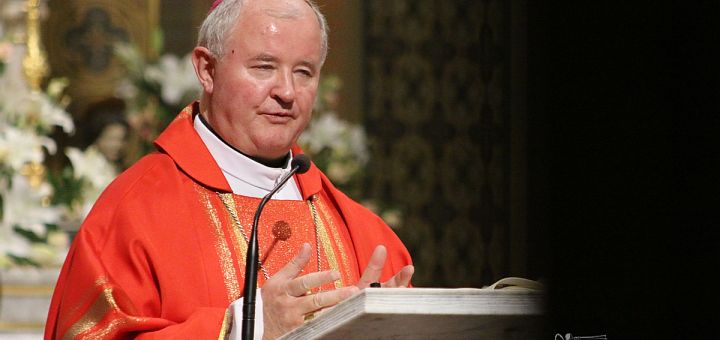 Sursa: ARCB.ro www.catholica.ro Celula vieţiiA trăi! Vrem să trăim. Să trăim liber, să ne trăim viaţa. – Biserica, ca celula vieţii reale ne învaţă omul individual de a trăi o viaţă plină, întreagă, liberă; să descopere forţele, care au fost alocate în el, să participe la  ceea ce omenirii i-a reuşit să dezvolte de la primul om, până la generaţia actuală şi să transforme energiile cu acţiune negativă, nematurizată, neevaluată şi ascunse, în forţe de viaţă purificate, de bucurie şi pace. Problema cea mai publică din lume Religiozitatea, evlavia este în deplinul sens al cuvântului, participarea individului la viaţa omenirii  în viaţa Bisericii, la viaţa cu Dumnezeu. Religiozitatea nu poate fi niciodată o problemă particulară, pur şi simplu, pentru aceea că viaţa omului în această lume, nu este o problemă particulară; este res publica, cel care obligă cel mai mult, cea mai publică problemă, care îi priveşte pe toţi. Luată în sens strict, viaţa particulară nu există în nici un fel. Există o sferă intimă şi există relaţii personale, relaţii foarte personale între individ şi partenerul său, soţia sa, copiii săi, Dumnezeu. Şi tocmai sfera cea mai intimă şi cea mai personală comunică cu întregul: ce fac, ce gândesc, cu ce mă chinui şi ce simt înăuntrul meu, ce creez singur în mine pozitiv şi negativ – şi de acest proces productiv depinde, el hotâreşte despre istoria vieţii noastre aici şi azi şi mereu – aceasta se revarsă în timpul meu, în regiunea mea, în poporul meu, în omenirea de vârsta mea, creează împreună şi îi îndeamnă pe scena istoriei războiului rece şi cald – sau creează spaţii de pace şi vremuri de libertate. Pentru mine, pentru prietenii mei, pentru toţi. Dubioasa „problemă sfântă”Să fi evlavios, să trăieşti cu religiozitate nu înseamnă închiderea în cercul religios, în grup, în „biserică”, efectuarea de exerciţii de evlavie şi rugăciuni, pentru a ne asigura la Dumnezeu (după caz pentru a ne asigura faţă de om, aproapele, care este întotdeauna altul decât noi). Biserica nu este un institut de asigurări, nici institut privat, care cuprinde interesele mele personale împotriva tuturor celorlalte. Marea ispită a vieţii „religioase” din toate timpurile, îşi are originea în faptul că omul vrea să-l sechestreze pe Dumnezeu pentru sine, pentru problema sa, pentru poziţia sa, că vrea să utilizeze religiozitatea pentru asigurarea propriului interes, pentru propria poziţie mentală şi politică. Utilizarea religiozităţii pentru închiderea propriului eu – deci pentru falsa conştiinţă. Apoi, desigur stau baraje împotriva barajelor.  Consecinţă naturală a unei astfel de înţelegeri a evlaviei sunt războaiele şi războaiele civile. Este farizeism adevărat, deseori frizeism tragic. Acest farizeism nu simulează, este realmente convins de faptul, că „Dumnezeu este cu noi”, cu partidul meu propriu, cu propriul meu steag, cu propriile mele departamente, cu propria-mi „sfântă problemă”.Evlavia este comunicareEvlavia, înţeleasă catolic, nu înseamnă a te închide în tine, în propria-ţi persoană, în propria-ţi problemă; înseamnă comunicare, legătura cu întreaga omenire, comuniune cu celula ce bază, esenţială, în care avansează în modul cel mai vivace procesul de producţie al omenirii, prin intermediul „sfintei biserici.”. În ea sunt prezente forţele întregii omeniri, de la primul om până la cea mai inferioară generaţie – în comuniunea sfinţilor. Creştinul tânăr, vigilent, lucid cu siguranţă nu-şi poate închipui destul de concret această comuniune a sfinţilor, împreună cu care trebuie să respire în fiecare ceas deja în această lume. Experienţa  acestora îi permite să cunoască propriu-i rol şi-l învăţă să-l joace corect în comunitatea celor care nu sunt sfinţi, deci în viaţa noastră de toate zilele. Şi să descopere nebănuita amăgire, în care cred astăzi atâţia oameni: că este singur, ca individ despărţit de nesfârşitele locuri goale, despărţit de ceilalţi oameni şi de toate lucrurile şi impregnat în propria-i fiinţă însingurată, să se bucure cel puţin asupra acestei stări fără speranţă, cu poezia filosofică şi de altă natură, cu munca febrilă sau cu refugiul în alte diferite acţiuni. Omul nu este o fiinţă individuală. „Maestrul tuturor celor care ştiu” (aşa cum îl numeşte Dante), înaintaşul şi hrănitorul spiritual al  lui Toma, Hegel, şi chiar al lui Karl Marx, al lui Aristotel, l-a numit pe om vietate, care este destinată vieţii în societate şi comunicare cu ceilalţi. II. Şi acum momentul fondării: cât de sublim! A bătut ceasul iubirii; marea noapte a Vechiului Testament a ajuns la capăt, adevăratul Miel vine în locul celui reprezentat în imagini şi Pâinea vieţii, Pâinea vie, Pâinea cerească în locul manei din pustiu. Totul este pregătit. Apostolii sunt curaţi, tocmai Isus le-a spălat picioarele. Se aşează modest la masă – doar se cade, ca cina pascală să o servească şezând, în pacea lui Dumnezeu. O linişte încordată. Apostolii privesc cu atenţia concentrată, la ceea ce începe să se întâmple. Domnul Isus, de asemenea concentrat ia pâinea în mâinile sale sfinte şi cuvioase, ridică ochii spre cer, mulţumeşte Tatălui pentru această clipă, după care a tânjit, ridică mâna sa şi binecuvântează pâinea. În timp ce Apostolii, plini de respect nici nu au curajul să întrebe despre sensul acestor tainice fapte, Isus declară cuvinte adorabile, cuvinte creatoare de atotputernicie: „Luaţi şi mâncaţi, acesta este trupul meu!”, „Luaţi şi beţi, acesta este sângele meu!” Misterul iubirii este înfăptuit. Domnul Isus a împlinit promisiunea sa. Nu mai are ce să ne dea, numai viaţa sa muritoare pe cruce; şi El o dă şi iarăşi îl învie, şi va fi jertfa noastră continuă şi conciliantă, împăciuitoare, hostie pentru Sfânta Împărtăşanie, Hostie pentru adoraţie. Cerul se bucură la privirea acestui mister. Preasfânta Treime îl priveşte cu dragoste infinită, îngerii î se închină plini de uimire. Şi duhurile rele se zbuciumă în iad, în crize de supărare. Isuse, acum totul este terminat! Acum nu mai ai nimic ce ai putea da omului ca dovadă a iubirii tale. Acum poţi muri, căci nici prin moartea ta nu ne părăseşti. Iubirea ta, ca şi cum ar fi  eternizată pe pământ; acum te vei putea întoarce în slava cerului tău – cerului nostru, cerul iubirii tale ne va fi Cel mai Sfânt Sacrament. Sala cinei Domnului, masă preasfântă, pe care a fost fondat Trupul Domnului! Focar de iubire dumnezeiască aprinsă de Isus pe muntele Sionului, arzi, ridică flacăra ta şi aprinde toată lumea!Tată Sfânt, acum nu vei putea face altfel decât să iubeşti omenirea, căci ea poartă în ea, pentru totdeauna pe Isus Cristos. Nu vei mai avea pentru ea nici foc, nici potop care să devasteze pământul, căci Preasfântul Sacrament este curcubeul împăcării noastre. Cu siguranţă că vei iubi oamenii acum, pe care îi iubeşte Fiul Tău. Cât de mult ne iubeşte Mântuitorul nostru! Este suficient ca să obţină prin aceasta recunoştinţa noastră?! Sau ce ar mai trebui să facă, pentru ca noi, în compensare să-i consfinţim toată iubirea noastră şi toată viaţa?Putem să ne dorim ceva în plus? Putem să mai cerem dovezi în plus pentru iubirea lui Isus? Şi dacă nici această toată dragoste a  Domnului Isus, în Preasfântul Sacrament nu va cuceri inima noastră – vai de noi – atunci Isus ar fi înfrânt: ingratitudinea noastră ar fi mai mare decât bunătatea şi răutatea mai puternică decât iubirea Lui. Asta nu, nu bunule Isus, iubirea ta insistă, forţează, obligă. Mă consfinţesc cu totul slujirii Tale şi prăznuirii  Sacramentului Tău; vreau să mă străduiesc, ca dragostea mea să te impresioneze pentru iertarea vinovăţiei mele, că am început să Te iubesc atât de târziu….TESTAMENTUL  LUI  ISUS  CRISTOS Hic calix novum testamentum est in meo sanguine. Acest potir este noul testament confirmat cu sângele meu (1 Cor 11,25)Domnul Isus a fondat Preasfântul Sacrament, înaintea morţii sale, în Joia Verde cea mai frumoasă zi din viaţa sa, cea mai mare zi a infinitei sale iubiri. Domnul Isus s-a hotărât să rămână între noi pe veci. Nemărginită este însă iubirea sa pe cruce, aşa cum ne-a demonstrat în ziua morţii; însă chinurile morţii sale au atins sfârşitul lor şi Vinerea Mare a durat doar o zi. Însă Joia Verde va dura până la sfârşitul lumii: Domnul Isus este aici, în Sacrament, pentru totdeauna. În această zi Domnul Isus, care trebuia să meargă deja la moarte, face testamentul său, pentru că ştie că este tatăl nostru. Ce moment impresionant în familie, este acela când tatăl face testamentul! Este de fapt ultimul act al vieţii sale, prin care, parcă şi dincolo de mormânt va interveni în această lume. Şi tatăl împarte tot ce are; numai pe el însuşi nu se poate da, pentru că îşi aparţine sieşi; face numai trimiteri fiecăruia din familia sa şi prietenilor şi dă şi ceea ce i-a fost cel mai drag. Dar Domnul Isus se dă pe sine. Nu are bogăţii, nici domenii, nici case, nu are unde să-şi plece capul. Şi aceia, care aşteaptă de la el  vreo moştenire materială, vor fi dezamăgiţi: toată averea lui materială rămasă după el va fi crucea, trei cuie şi coroana de spini! – Dacă Domnul Isus ar împărţi donaţiile moştenite, câţi creştini demni ar avea! Toţi ar vrea să fie mărturisitorii lui. Dar nu-i aşa. El nu are nimic, nici cinstea nu o mai are, ca să o poată da aici în această viaţă, pentru că în suferinţa sa îl aşteaptă numai o mare batjocură. Cu toate acestea Domnul Isus îşi face testamentul. Este Dumnezeu şi în acelaşi timp om; ca Dumnezeu este domnul umanităţii sale şi asta ne-o dă întreagă, cu tot ce are. Şi ne-o dă realmente, nu numai ca împrumut, ci ca dar. Devine, dacă putem spune aşa, imobilul, ca să ne-o putem însuşi şi păstra. Schimbă pâinea: în loc de esenţa pâinii intră trupul său şi sângele său împreună cu dumnezeirea sa; noi de fapt nu-l vedem dar îl avem. Aceasta este donaţia noastră moştenitoare: însuşi Domnul nostru, Isus Cristos. Se oferă tuturor, dar nu toţi îl doresc. Mulţi l-ar vrea, însă nu vor să se supună condiţiilor, pe care le stabileşte: deci să ducă o viaţă bună şi curată; răutatea lor reuşeşte astfel să zădărnicească astfel donaţia lui Dumnezeu însuşi. Autor: Sf. PETR JULIÁN EYMARD 
Așteptăm sugestiile, criticile și comentariile Dumneavoastră, la adresa de e-mail: monimex_f@yahoo.com Tel.: 0722 490 485 Dacă aveți adresă de e-mail, puteți să o transmiteți și vi se pot trimite pe e-mail aparițiile acestei Foi Parohiale și anexele acesteia. Persoana de contact: Iosif Fickl Tel.: 0722 490 485Adresa de e-mail: monimex_f@yahoo.com TOTUL ESTE  G R A T U I T!!! Traducerea: Iosif  FicklCorectura: Maria Fickl    